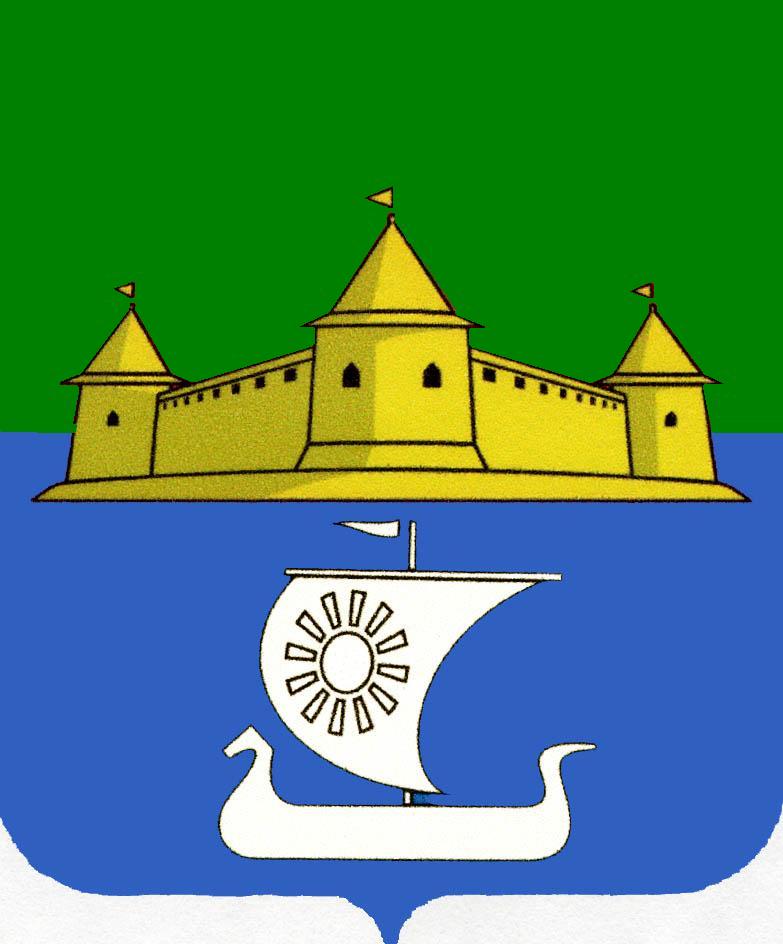 МУНИЦИПАЛЬНОЕ ОБРАЗОВАНИЕ  «МОРОЗОВСКОЕ ГОРОДСКОЕ ПОСЕЛЕНИЕ ВСЕВОЛОЖСКОГО МУНИЦИПАЛЬНОГО РАЙОНАЛЕНИНГРАДСКОЙ ОБЛАСТИ»СОВЕТ ДЕПУТАТОВРЕШЕНИЕот 21 февраля 2017 года № 4О денежном содержании лиц, замещающих муниципальные должности в Совете депутатов МО «Морозовское городское поселение»В соответствии Федеральным законом № 131-ФЗ «Об общих принципах организации местного самоуправления в Российской Федерации», Бюджетным Кодексом Российской Федерации, Уставом муниципального образования, Совет депутатов принялПОСТАНОВЛЕНИЕ:Утвердить перечень муниципальных должностей в Совете депутатов МО «Морозовское городское поселение Всеволожского муниципального района Ленинградской области», размер ежемесячного денежного вознаграждения, коэффициент надбавки к ежемесячному денежному вознаграждению согласно приложению № 1.Коэффициент увеличения (индексации) установленных настоящим постановлением размеров ежемесячного денежного вознаграждения по муниципальным должностям в Совете депутатов утверждается решением Совета депутатов о бюджете муниципального образования на соответствующий финансовый год.При составлении проекта бюджета муниципального образования «Морозовское городское поселение» на очередной финансовый год формирование фондов оплаты труда лиц, замещающих муниципальные должности, производится с учётом планируемого коэффициента увеличения (индексации) размера ежемесячного денежного вознаграждения по муниципальным должностям на соответствующий финансовый год.Настоящее постановление вступает в силу в соответствии с действующим законодательством и распространяется на правоотношения, возникшие с 01.01.2017 годаГлава муниципального образования 					Л.Х. ХайдуковаПриложение № 1к постановлению Совета депутатов МО«Морозовское городское поселение»от 21 февраля 2017 года № 4Перечень муниципальных должностей в Совете депутатов МО «Морозовское городское поселение Всеволожского муниципального района Ленинградской области», размер ежемесячного денежного вознагражденияНаименование должностиРазмер ежемесячного денежного вознаграждения (рублей)Коэффициент надбавки (дополнительных выплат) к ежемесячному денежному вознаграждениюДепутат Совета депутатов МО «Морозовское городское поселение Всеволожского муниципального района Ленинградской области», осуществляющий полномочия на постоянной основе17 446,394,5